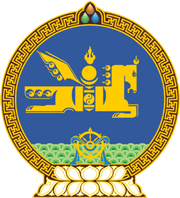 МОНГОЛ УЛСЫН ХУУЛЬ2019 оны 05 сарын 30 өдөр                                                                  Төрийн ордон, Улаанбаатар хот     МОНГОЛ УЛСЫН ЗАСАГ ЗАХИРГАА,     НУТАГ ДЭВСГЭРИЙН НЭГЖ, ТҮҮНИЙ     УДИРДЛАГЫН ТУХАЙ ХУУЛЬД ӨӨРЧЛӨЛТ     ОРУУЛАХ ТУХАЙ	1 дүгээр зүйл.Монгол Улсын засаг захиргаа, нутаг дэвсгэрийн нэгж, түүний удирдлагын тухай хуулийн 29 дүгээр зүйлийн 29.1.4 дэх заалтын “г” дэд заалтын “, шуудан солилцох, хүргэх хуваарь, чиглэлийг батлах” гэснийг хассугай.		МОНГОЛ УЛСЫН 		ИХ ХУРЛЫН ДАРГА 				Г.ЗАНДАНШАТАР 